Домашнее задание для от 3 ДОП от 11.02.22.Обращение главных трезвучий.Теория. Секстаккорд:T6/t6 - тонический секстаккорд;S6/s6 - субдоминантовый секстаккорд;D6/d6 - доминантовый секстаккорд. Квартсекстаккорд:T64/t64 - тонический квартсекстаккорд;S64/s64 - субдоминантовый квартсекстаккордD64/d64 - доминантовый квартсекстаккорд.Обязательно знать название каждого аккорда! Построить главные трезвучия и их обращения в тональностях: G-dur, d-moll. Не забудьте указать ключевые знаки! Попевки на интервалы.Играть на ф-но, петь со словами / петь нотами. Запомнить характерное звучание каждого интервала.Новые попевки:Большая секста (б6):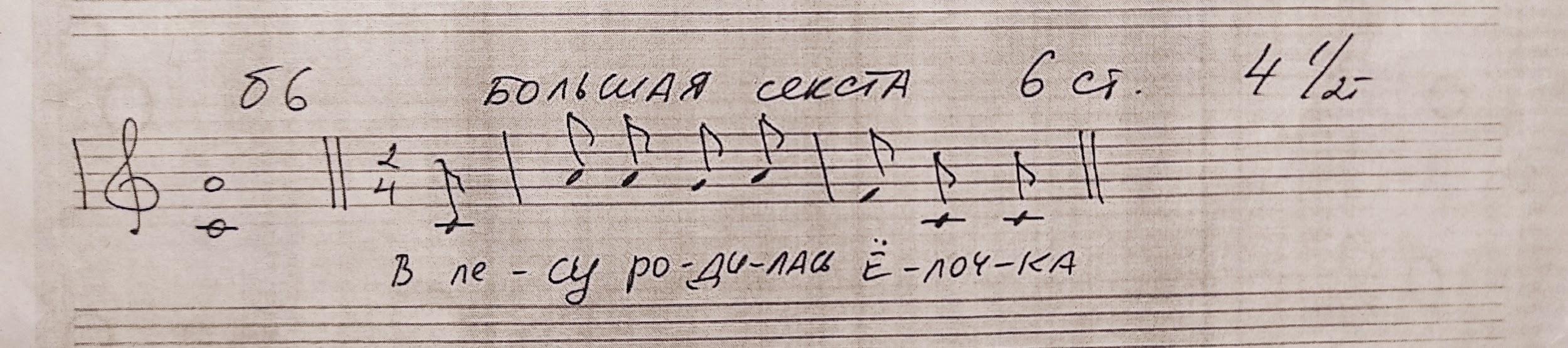 Малая секста (м6):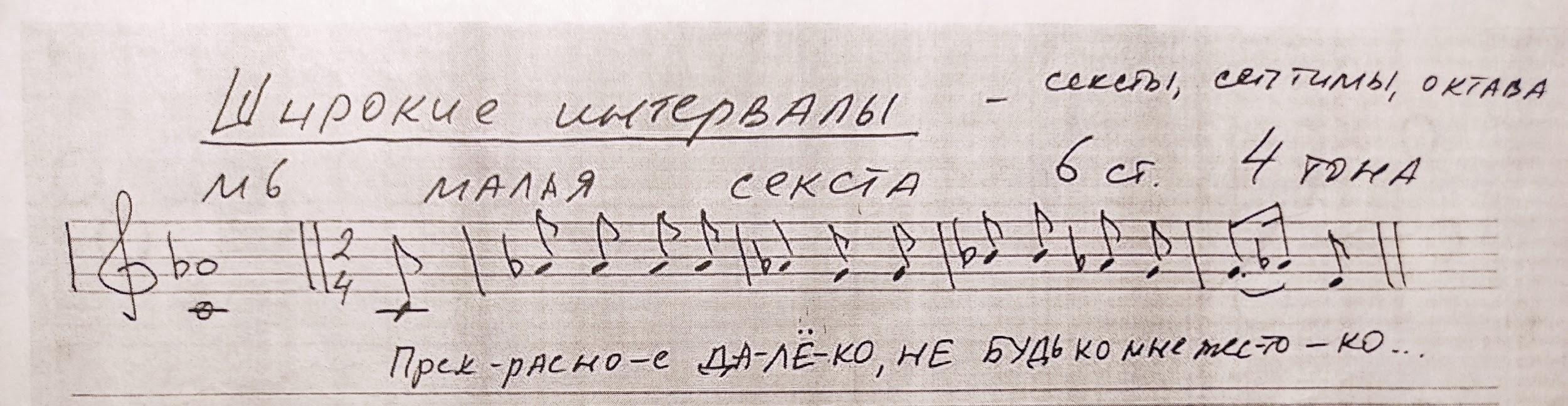 Старое здание:Большая секунда (б2):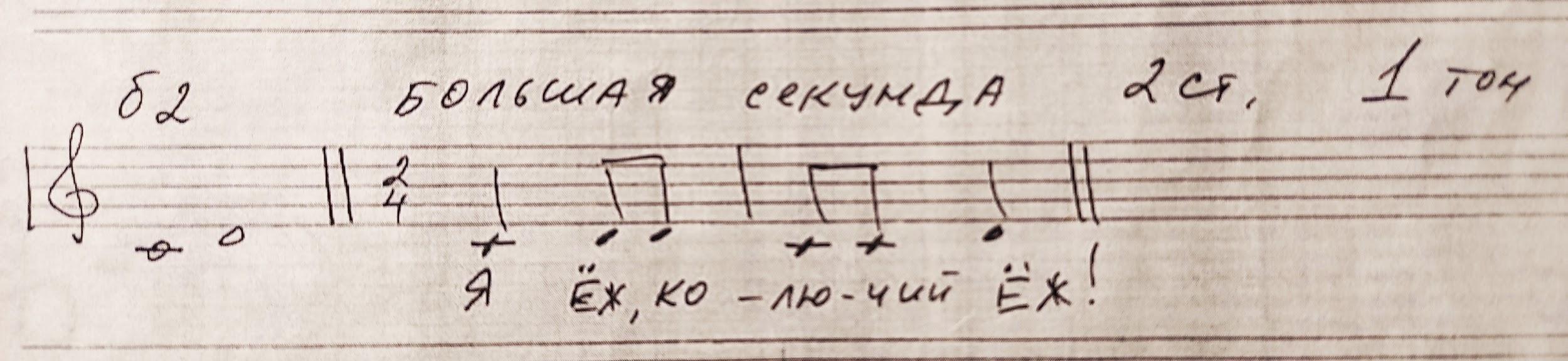 Малая секунда (м2):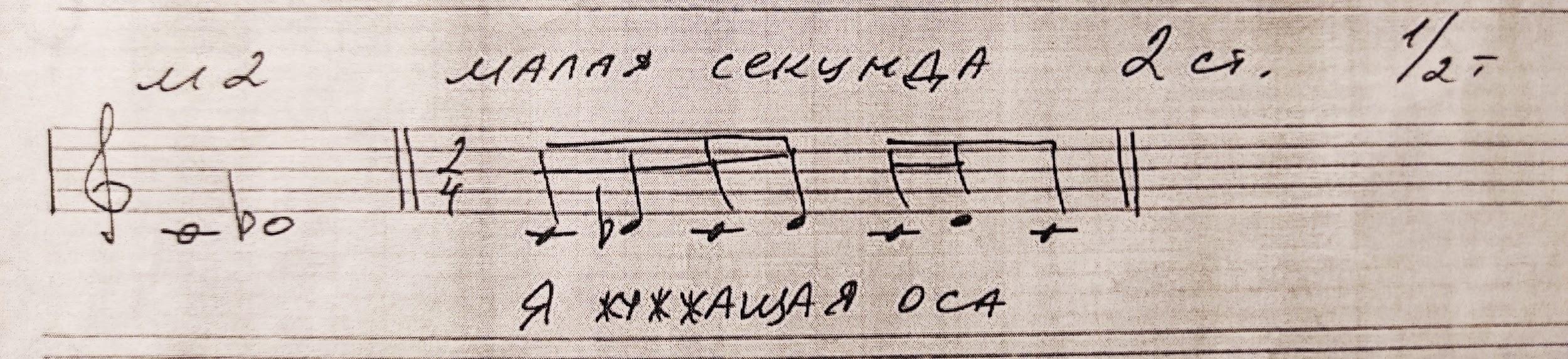 Большая терция (б3):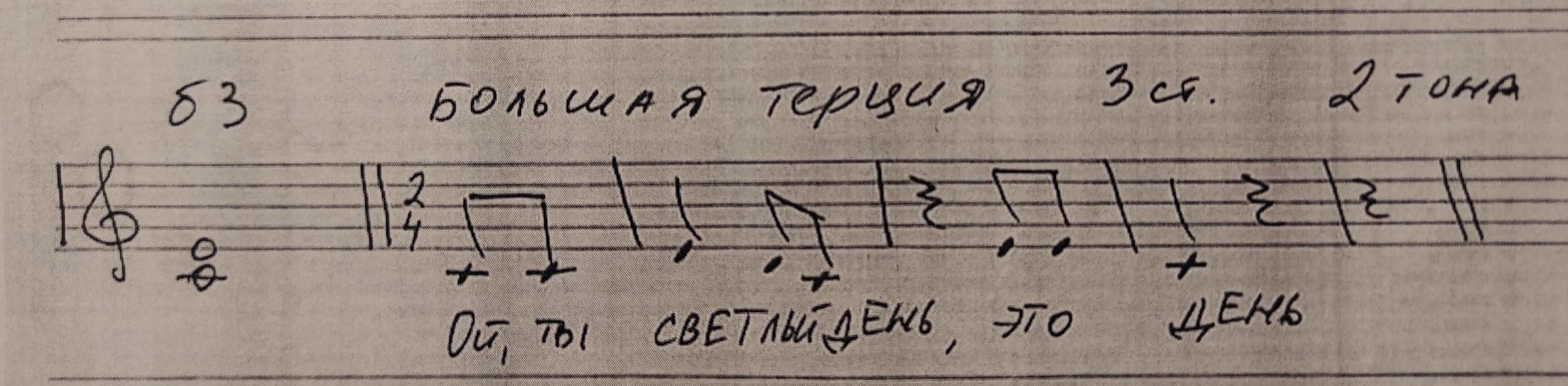 Малая терция (м3):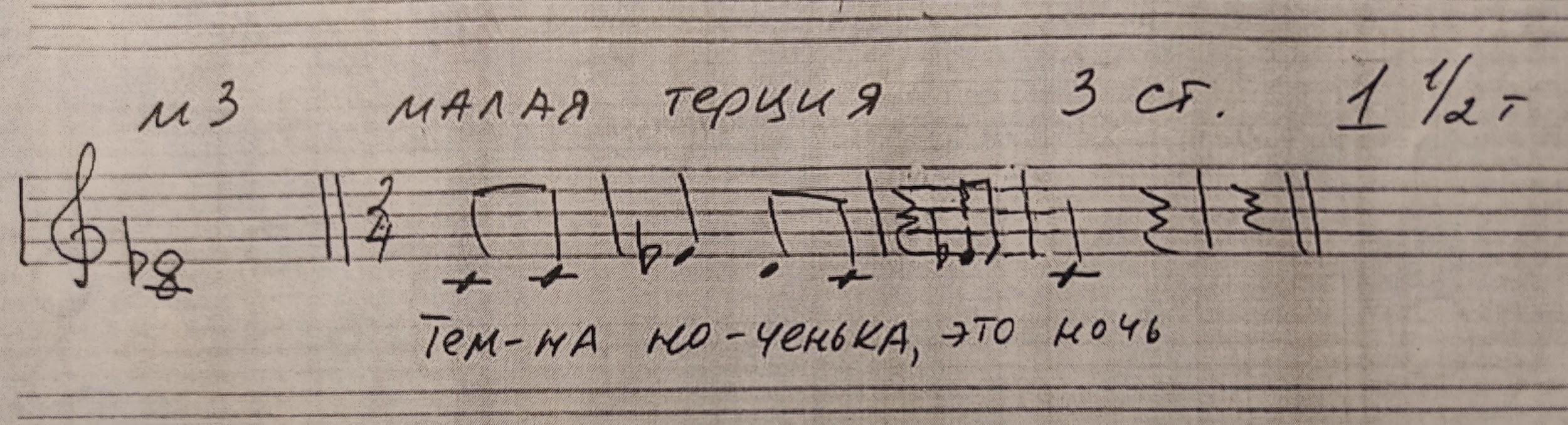 Чистая кварта (ч4):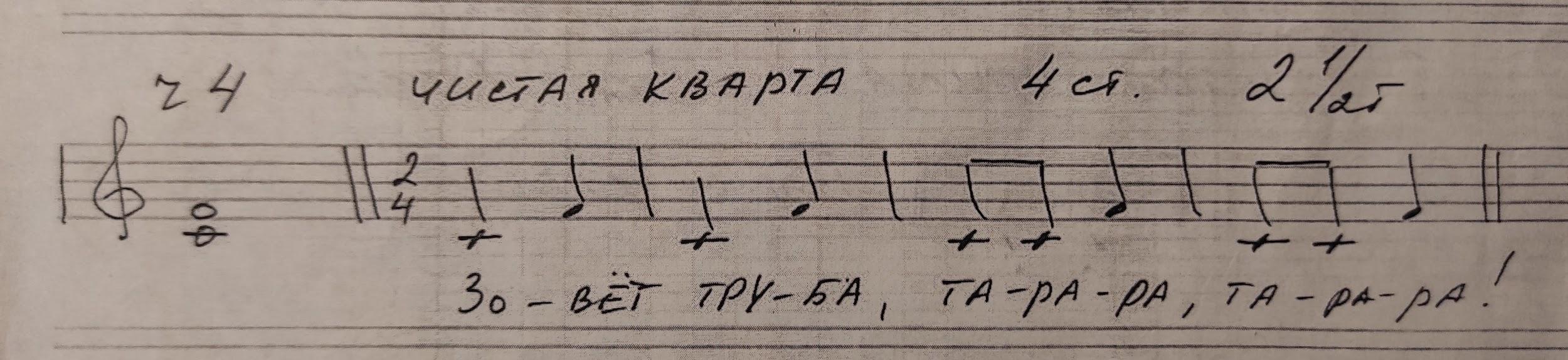 Чистая квинта (ч5):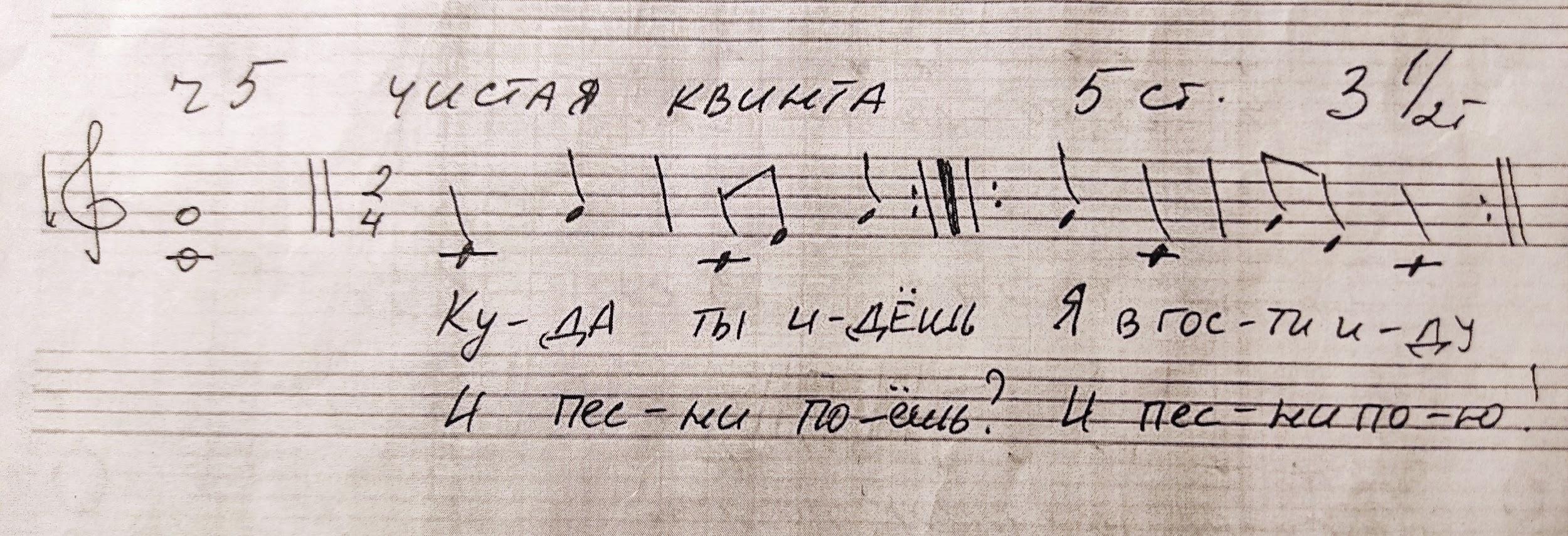 